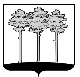 ГОРОДСКАЯ  ДУМА  ГОРОДА  ДИМИТРОВГРАДАУльяновской областиР Е Ш Е Н И Ег.Димитровград  15  июля  2020  года    	                                                                   № 48/384   Об утверждении Плана работы Городской Думы города Димитровграда Ульяновской области на второе полугодие 2020 годаРуководствуясь частью 3 статьи 11 Регламента Городской Думы города Димитровграда Ульяновской области, Городская Дума города Димитровграда Ульяновской области третьего созыва решила:1. Утвердить План работы Городской Думы города Димитровграда Ульяновской области на второе полугодие 2020 года согласно приложению к настоящему решению.2. Установить, что настоящее решение и План работы Городской Думы города Димитровграда Ульяновской области на второе полугодие 2020 года подлежат официальному опубликованию и размещению в информационно-телекоммуникационной сети «Интернет» на официальном сайте Городской Думы города Димитровграда Ульяновской области (www.dumagrad.ru).3. Контроль исполнения настоящего решения возложить на Председателя Городской Думы города Димитровграда Ульяновской области.Председатель Городской Думыгорода ДимитровградаУльяновской области	     А.П.ЕрышевПРИЛОЖЕНИЕ к решению Городской Думы города Димитровграда Ульяновской области третьего созыва от 15.07.2020 №48/384ПЛАНработы Городской Думы города ДимитровградаУльяновской области на второе полугодие 2020 года(июль – декабрь)Приложение 1к Плану работы Городской Думы города Димитровграда Ульяновской области на второе полугодие 2020 годаПЛАНнормотворческой деятельности Городской Думы города Димитровграда Ульяновской областина второе полугодие 2020 годаПриложение 2к Плану работы Городской Думы города Димитровграда Ульяновской области на второе полугодие 2020годаГрафик приёма граждандепутатами Городской Думы города Димитровграда Ульяновской области третьего созыва во втором полугодии 2020 года№п/пДата,срокиНаименование мероприятияОтветственныйIОчередные заседания Городской ДумыОчередные заседания Городской ДумыОчередные заседания Городской Думы1.1.29.07.202026.08.202030.09.202028.10.202025.11.202023.12.2020О состоянии законности и правопорядка на территории города Димитровграда Ульяновской области в первом полугодии 2020 годаПрокуратура города Димитровграда1.2.29.07.202026.08.202030.09.202028.10.202025.11.202023.12.2020Об отчёте о деятельности Межмуниципального отдела Министерства внутренних дел Российской Федерации «Димитровградский» в первом полугодии 2020 годаМежмуниципальный отдел Министерства внутренних дел Российской Федерации «Димитровградский»1.3.29.07.202026.08.202030.09.202028.10.202025.11.202023.12.2020О проекте решения Городской Думы города Димитровграда Ульяновской области третьего созыва «О внесении изменений и дополнений в Устав муниципального образования «Город Димитровград» Ульяновской области» Уставная комиссияКомитет по социальной политике и местному самоуправлению1.4.29.07.202026.08.202030.09.202028.10.202025.11.202023.12.2020Об утверждении Порядка учета предложений по проекту решения Городской Думы города Димитровграда Ульяновской области «О внесении изменений и дополнений в Устав муниципального образования«Город Димитровград» Ульяновской областиУставная комиссияКомитет по социальной политике и местному самоуправлению1.5.29.07.202026.08.202030.09.202028.10.202025.11.202023.12.2020О внесении изменений в Регламент Городской Думы города Димитровграда Ульяновской областиКомитет по социальной политике и местному самоуправлению1.6.29.07.202026.08.202030.09.202028.10.202025.11.202023.12.2020Об утверждении Порядка принятия решения о применении мер ответственности к депутату Городской Думы города Димитровграда Ульяновской области, Главе города Димитровграда Ульяновской области, допустившим несущественное искажение сведений о доходах, расходах,об имуществе и обязательствах имущественного характераКомитет по социальной политике и местному самоуправлению1.7.29.07.202026.08.202030.09.202028.10.202025.11.202023.12.2020Об утверждении Положения о Комиссии по соблюдению лицами, замещающими муниципальные должности, ограничений и запретов, требований о предотвращении или об урегулировании конфликта интересов и исполнения обязанностей, установленных в целях противодействия коррупцииКомитет по социальной политике и местному самоуправлению1.8.29.07.202026.08.202030.09.202028.10.202025.11.202023.12.2020Об утверждении состава Комиссии по соблюдению лицами, замещающими муниципальные должности, ограничений и запретов, требований о предотвращении или об урегулировании конфликта интересов и исполнении обязанностей, установленных в целях противодействия коррупцииКомитет по социальной политике и местному самоуправлению1.9.29.07.202026.08.202030.09.202028.10.202025.11.202023.12.2020О внесении изменений в бюджет города Димитровграда Ульяновской области на 2020 год и плановый период 2021 и 2022 годовКомитет по финансово-экономической политике и городскому хозяйству1.10.29.07.202026.08.202030.09.202028.10.202025.11.202023.12.2020Об утверждении отчёта об исполнении бюджета города Димитровграда Ульяновской области  за 2019 годКомитет по финансово-экономической политике и городскому хозяйству1.11.29.07.202026.08.202030.09.202028.10.202025.11.202023.12.2020О реорганизации Управления по делам культуры и искусства Администрации города Димитровграда Ульяновской области, Комитета по физической культуре и спорту Администрации города Димитровграда Ульяновской области и муниципального казенного учреждения «Комитет по делам молодежи» города ДимитровградаКомитет по социальной политике и местному самоуправлению1.12.29.07.202026.08.202030.09.202028.10.202025.11.202023.12.2020Об утверждении Положения об Управлении по социальной политике Администрации города Димитровграда Ульяновской областиКомитет по социальной политике и местному самоуправлению1.13.29.07.202026.08.202030.09.202028.10.202025.11.202023.12.2020Об установлении дополнительной меры социальной поддержки в видепредоставления ежедневного горячего питания отдельным категориям учащихся муниципальных общеобразовательных организаций города Димитровграда Ульяновской области во время образовательного процессаКомитет по социальной политике и местному самоуправлению1.14.29.07.202026.08.202030.09.202028.10.202025.11.202023.12.2020О внесении изменений в Положение о Комитете по управлению имуществом города ДимитровградаКомитет по финансово-экономической политике и городскому хозяйству1.15.29.07.202026.08.202030.09.202028.10.202025.11.202023.12.2020О внесении изменений в Правила благоустройства территории города Димитровграда Ульяновской областиКомитет по финансово-экономической политике и городскому хозяйству1.16.29.07.202026.08.202030.09.202028.10.202025.11.202023.12.2020О внесении изменений в решение Городской Думы города Димитровграда от 26.12.2018 №10/84 «О даче согласия Муниципальному казенному учреждению «Управление по реализации социальных программ» на заключение договоров безвозмездного пользования муниципальным имуществом, закрепленного на праве оперативного управления, с Областным государственным казенным учреждением социального              обслуживания «Центр социально-психологической помощи семье и детям «Ульяновский региональный ресурсный институт семьи»Комитет по финансово-экономической политике и городскому хозяйству1.17.29.07.202026.08.202030.09.202028.10.202025.11.202023.12.2020О внесении изменений в Порядок определения размера  арендной платы, порядка, условий и сроков внесения арендной платы за земли, находящиеся в муниципальной собственности города Димитровграда Ульяновской областиКомитет по финансово-экономической политике и городскому хозяйству1.18.29.07.202026.08.202030.09.202028.10.202025.11.202023.12.2020О внесении изменений в Положение о порядке сбора, расходования и осуществления контроля за использованием средств, поступивших в качестве платы за пользование жилыми помещениями (платы за наем) от нанимателей жилых помещений по договорам социального найма и договорам найма жилых помещений муниципального жилищного фондаКомитет по финансово-экономической политике и городскому хозяйству1.19.29.07.202026.08.202030.09.202028.10.202025.11.202023.12.2020Об утверждении Порядка управления находящимися в собственности города Димитровграда Ульяновской области долями в уставных капиталах обществ с ограниченной ответственностьюКомитет по финансово-экономической политике и городскому хозяйству1.20.29.07.202026.08.202030.09.202028.10.202025.11.202023.12.2020Об утверждении Порядка осуществления от имени города Димитровграда Ульяновской области полномочий общего собрания участников общества с ограниченной ответственностью, 100 процентов долей в уставном капитале которого находятся в собственности города Димитровграда Ульяновской областиКомитет по финансово-экономической политике и городскому хозяйству1.21.29.07.202026.08.202030.09.202028.10.202025.11.202023.12.2020О внесении изменений в Положение о территориальной трёхсторонней комиссии по регулированию социально-трудовых отношений на территории города Димитровграда Ульяновской областиКомитет по финансово-экономической политике и городскому хозяйству1.22.29.07.202026.08.202030.09.202028.10.202025.11.202023.12.2020О даче согласия на заключения договоров безвозмездного пользования имуществом, находящимся в муниципальной собственности города Димитровграда Ульяновской областиКомитет по финансово-экономической политике и городскому хозяйству1.23.29.07.202026.08.202030.09.202028.10.202025.11.202023.12.2020О внесении изменений в Перечень имущества муниципального образования «Город Димитровград» Ульяновской области, свободного от прав третьих лиц (за исключением имущественных прав субъектов малого и среднего предпринимательства), которое может быть использовано только в целях предоставления его во владение и (или) пользование на долгосрочной основе (в том числе по льготным ставкам арендной платы) субъектам малого и среднего предпринимательства и организациям, образующим инфраструктуру поддержки субъектов малого и среднего предпринимательстваКомитет по финансово-экономической политике и городскому хозяйству1.24.29.07.202026.08.202030.09.202028.10.202025.11.202023.12.2020Об утверждении Прогнозного плана (Программы) приватизации муниципального имущества города Димитровграда Ульяновской области на 2021 год и плановый период 2022-2023 годовКомитет по финансово-экономической политике и городскому хозяйству1.25.29.07.202026.08.202030.09.202028.10.202025.11.202023.12.2020Об утверждении бюджета города Димитровграда Ульяновской области на 2021 год и плановый период 2022 и 2023 годовКомитет по финансово-экономической политике и городскому хозяйству1.26.29.07.202026.08.202030.09.202028.10.202025.11.202023.12.2020О внесении изменений в Комплекс мер по социальной поддержке отдельных категорий граждан города Димитровграда Ульяновской области»Комитет по социальной политике и местному самоуправлению1.27.29.07.202026.08.202030.09.202028.10.202025.11.202023.12.2020О внесении изменений в Правила землепользования и застройки города Димитровграда Ульяновской областиКомитет по финансово-экономической политике и городскому хозяйству1.28.29.07.202026.08.202030.09.202028.10.202025.11.202023.12.2020О внесении изменений в Генеральный план города Димитровграда Ульяновской областиКомитет по финансово-экономической политике и городскому хозяйству1.29.29.07.202026.08.202030.09.202028.10.202025.11.202023.12.2020О мерах, направленных на погашение задолженности перед субъектами предпринимательства по исполненным муниципальным контрактамКомитет по финансово-экономической политике и городскому хозяйству1.30.29.07.202026.08.202030.09.202028.10.202025.11.202023.12.2020О результатах работы Администрации города Димитровграда Ульяновской в сфере исполнения законодательства о погребении и похоронном деле (организация мест погребения)Комитет по финансово-экономической политике и городскому хозяйству1.31.29.07.202026.08.202030.09.202028.10.202025.11.202023.12.2020О капитальном ремонте здания Муниципального бюджетного образовательного учреждения «Средняя школа №10 города Димитровграда Ульяновской области» и подготовке к началу образовательного процессаКомитет по социальной политике и местному самоуправлению1.32.29.07.202026.08.202030.09.202028.10.202025.11.202023.12.2020Об установлении границ территории, на котором осуществляется территориальное общественное самоуправлениеКомитет по социальной политике и местному самоуправлению1.33.29.07.202026.08.202030.09.202028.10.202025.11.202023.12.2020О согласовании документов о награжденииКомитет по социальной политике и местному самоуправлению1.34.29.07.202026.08.202030.09.202028.10.202025.11.202023.12.2020Об избрании заместителя Председателя Городской Думы города ДимитровградаПредседатель Городской Думы 1.35.29.07.202026.08.202030.09.202028.10.202025.11.202023.12.2020О внесении изменений в состав комитетов, комиссий, рабочих группКомитеты Городской Думы 1.36.29.07.202026.08.202030.09.202028.10.202025.11.202023.12.2020Об утверждении Плана работы Городской Думы города Димитровграда Ульяновской области второго созыва на первое полугодие 2021 годаПредседатель Городской ДумыIIРабота комитетов Городской ДумыРабота комитетов Городской ДумыРабота комитетов Городской Думы2.1.Заседания комитетов2.1.1.14.07.202004.08.202011.08.202008.09.202015.09.202006.10.202013.10.202003.11.202010.11.202001.12.202008.12.202015.12.2020Комитет по социальной политике и местному самоуправлениюЗаместитель Председателя Городской Думы, председатель комитета2.1.2.15.07.202005.08.202012.08.202009.09.202007.10.202014.10.202011.11.202002.12.202009.12.202016.12.2020Комитет по финансово-экономической политике и городскому хозяйствуЗаместитель Председателя Городской Думы, председатель комитета2.2.По планам работы комитетовРазработка и рассмотрение муниципальных правовых актов  и вынесение их на рассмотрение Городской ДумыКомитетыГородской Думы2.3.По планам работы комитетовРассмотрение законодательных инициатив в Законодательное Собрание Ульяновской областиКомитетыГородской Думы2.4.По планам работы комитетовКонтроль за исполнением Администрацией города Димитровграда полномочий по решению вопросов местного значенияКомитетыГородской Думы2.5.По планам работы комитетовКонтроль исполнения решений, принятых Городской ДумойКомитетыГородской ДумыIIIРабота Президиума Городской ДумыРабота Президиума Городской ДумыРабота Президиума Городской Думы3.1.22.07.202019.08.202023.09.202021.10.202018.11.202023.12.2020Формирование повестки дня заседаний Городской ДумыПрезидиум Городской ДумыIVРабота фракцийРабота фракцийРабота фракций4.1.По планам работы фракцийОсуществление деятельности в соответствии с порядком работы фракцийРуководители фракцийVДепутатская деятельностьДепутатская деятельностьДепутатская деятельность5.1.По отдельным графикамРабота в избирательных округах Депутаты5.2.По отдельным графикамПриём граждан ДепутатыVIИнформационно-аналитическая деятельностьИнформационно-аналитическая деятельностьИнформационно-аналитическая деятельность6.1.По отдельному плануПодготовка информационно-аналитических материалов о деятельности  Городской Думы, комитетов и депутатов Городской Думы, опубликование в средствах массовой информации, размещение на официальном сайте Городской ДумыОрганизационный отделVIIПрочие мероприятияПрочие мероприятияПрочие мероприятия7.1.По отдельным планамЗаседания комиссий и рабочих групп, созданных при Городской Думе и Администрации городаДепутаты7.2.23.07.202020.08.202024.09.202022.10.202019.11.202017.12.2020Встреча депутатов с Главой города ДимитровградаДепутаты7.4.По отдельному плануУчастие в общезначимых городских мероприятияхДепутаты7.5.По календарюУчастие в подготовке и проведениигосударственных, профессиональных и религиозных праздников, юбилейных датДепутаты7.6.По отдельным планамУчастие в заседаниях Общественной палаты города Димитровграда, Совета по вопросам осуществления общественного контроля на территории города Димитровграда Депутаты№п/пНаименованиепроекта решенияОтветственныеза подготовкупроекта решенияОтветственныйкомитет (комиссия) Городской ДумыСрок рассмотренияпроекта решенияна заседанииГородской ДумыЦельпринятиярешения1.О внесении изменений и дополнений в Устав муниципального образования«Город Димитровград» Ульяновской области Правовой отдел аппаратаГородской ДумыКомитет по социальной политике и местному самоуправлениюКомитет по финансово-экономической политике и городскому хозяйствуИюль-декабрьпо мере необходимостиСовершенствование правового регулирования2.Об утверждении Порядка учета предложений по проекту решения Городской Думы города Димитровграда Ульяновской области «О внесении изменений и дополнений в Устав муниципального образования«Город Димитровград» Ульяновской области Правовой отдел аппаратаГородской ДумыКомитет по социальной политике и местному самоуправлениюИюль-декабрьпо мере необходимостиСовершенствование правового регулирования3.О принятии Регламента Городской Думы города Димитровграда Ульяновской областиПравовой отдел аппаратаГородской ДумыКомитет по социальной политике и местному самоуправлениюИюль-декабрьпо мере необходимостиСовершенствование правового регулирования4.Об утверждении Порядка принятия решения о применении мер ответственности к депутату Городской Думы города Димитровграда Ульяновской области, Главе города Димитровграда Ульяновской области, допустившим несущественное искажение сведений о доходах, расходах,об имуществе и обязательствах имущественного характераПравовой отдел аппаратаГородской ДумыКомитет по социальной политике и местному самоуправлениюИюль-декабрьпо мере необходимостиСовершенствование правового регулирования5.Об утверждении Положения о Комиссии по соблюдению лицами, замещающими муниципальные должности, ограничений и запретов, требований о предотвращении или об урегулировании конфликта интересов и исполнения обязанностей, установленных в целях противодействия коррупцииПравовой отдел аппаратаГородской ДумыКомитет по социальной политике и местному самоуправлениюИюль-декабрьпо мере необходимостиСовершенствование правового регулирования6.О внесении изменений в бюджет города Димитровграда Ульяновской области на 2020 год и плановый период 2021 и 2022 годовАдминистрациягорода ДимитровградаКомитет по финансово-экономической политике и городскому хозяйствуИюль-декабрьпо мере необходимостиУточнение параметров бюджета города Димитровграда7.О внесении изменений в Положение о Комитете по управлению имуществом города ДимитровградаАдминистрация городаКомитет по финансово-экономической политике и городскому хозяйству АвгустСовершенствование правового регулирования8.О внесении изменений в Правила благоустройства территории города Димитровграда Ульяновской областиАдминистрация городаКомитет по финансово-экономической политике и городскому хозяйству АвгустСовершенствование правового регулирования9.О внесении изменений в Порядок определения размера  арендной платы, порядка, условий и сроков внесения арендной платы за земли, находящиеся в муниципальной собственности города Димитровграда Ульяновской областиАдминистрация городаКомитет по финансово-экономической политике и городскому хозяйству АвгустСовершенствование правового регулирования10.О внесении изменений в Положение о порядке сбора, расходования и осуществления контроля за использованием средств, поступивших в качестве платы за пользование жилыми помещениями (платы за наем) от нанимателей жилых помещений по договорам социального найма и договорам найма жилых помещений муниципального жилищного фонда Администрация городаКомитет по финансово-экономической политике и городскому хозяйству АвгустСовершенствование правового регулирования11.Об утверждении Порядка управления находящимися в собственности города Димитровграда Ульяновской области долями в уставных капиталах обществ с ограниченной ответственностьюАдминистрациягорода ДимитровградаКомитет по финансово-экономической политике и городскому хозяйствуАвгустСовершенствование правового регулирования12.Об утверждении Порядка осуществления от имени города Димитровграда Ульяновской области полномочий общего собрания участников общества с ограниченной ответственностью, 100 процентов долей в уставном капитале которого находятся в собственности города Димитровграда Ульяновской областиАдминистрациягорода ДимитровградаКомитет по финансово-экономической политике и городскому хозяйствуАвгустСовершенствование правового регулирования13.О внесении изменений в Перечень имущества муниципального образования «Город Димитровград» Ульяновской области, свободного от прав третьих лиц (за исключением имущественных прав субъектов малого и среднего предпринимательства), которое может быть использовано только в целях предоставления его во владение и (или) пользование на долгосрочной основе (в том числе по льготным ставкам арендной платы) субъектам малого и среднего предпринимательства и организациям, образующим инфраструктуру поддержки субъектов малого и среднего предпринимательстваАдминистрация города ДимитровградаКомитет по финансово-экономической политике и городскому хозяйствуОктябрь Реализация норм законодательства14.О внесении изменений в Положение о территориальной трёхсторонней комиссии по регулированию социально-трудовых отношений на территории города Димитровграда Ульяновской областиАдминистрация городаКомитет по финансово-экономической политике и городскому хозяйству ОктябрьСовершенствование правового регулирования15.Об утверждении Прогнозного плана (Программы) приватизации муниципального имущества города Димитровграда Ульяновской области на 2021 год и плановый период 2022-2023 годов»Администрациягорода ДимитровградаКомитет по финансово-экономической политике и городскому хозяйствуНоябрьРеализация норм законодательства16.Об утверждении бюджета города Димитровграда Ульяновской области на 2021 год и плановый период 2022 и 2023 годовАдминистрация города ДимитровградаКомитет по финансово-экономической политике и городскому хозяйствуДекабрьРеализация норм законодательства17.О внесении изменений в Комплекс мер по социальной поддержке отдельных категорий граждан города Димитровграда Ульяновской области»Администрациягорода ДимитровградаКомитет по социальной политике и местному самоуправлениюДекабрьСовершенствование правового регулирования18.О внесении изменений в Правила землепользования и застройки города Димитровграда Ульяновской областиАдминистрациягорода ДимитровградаКомитет по финансово-экономической политике и городскому хозяйствупо мере необходимостипо итогам публичных слушаний или общественных обсужденийСовершенствованиерегулированияградостроительнойдеятельности натерриториигорода Димитровграда  Ульяновской области в рамках предоставленных полномочий19.О внесении изменений в Генеральный план города Димитровграда Ульяновской областиАдминистрациягорода ДимитровградаКомитет по финансово-экономической политике и городскому хозяйствупо мере необходимостипо итогам публичных слушаний или общественных обсужденийСовершенствованиерегулированияградостроительнойдеятельности натерриториигорода Димитровграда  Ульяновской области в рамках предоставленных полномочий№ФИО депутатаГрафик приемаГрафик приемаМесто приемаДатыОдномандатные избирательные округаОдномандатные избирательные округаОдномандатные избирательные округаОдномандатные избирательные округаОдномандатные избирательные округа1Шарафутдинов Р.Р.Шарафутдинов Р.Р.последний четверг16.00 –  18.00МАУК ЦКиД «Восход»пр. Ленина, 1730 июля27 августа24 сентября29 октября26 ноября31 декабря234Пирогов И.Г.Пирогов И.Г.3-й четверг18.00 – 19.00Городская гимназиякорпус 2ул. М. Тореза, 416 июля20 августа17 сентября15 октября19 ноября17 декабря4Пирогов И.Г.Пирогов И.Г.1-й четверг18.00 – 19.00Дворец книгиул. Королева, 12 июля6 августа3 сентября1 октября5 ноября3 декабря5Матягин А.Е.Матягин А.Е.1-й четверг17.30 – 18.30Городская гимназиякорпус 2ул. М. Тореза, 42 июля6 августа3 сентября1 октября5 ноября3 декабря6Акчурин Р.Х.Акчурин Р.Х.2-й и 4-й четверг17.30 – 18.30общественная приемная КПРФ ул. Гвардейская, 279 и 23 июля13 и 27 августа10 и 24 сентября8 и 22 октября12 и 26 ноября10 и 24 декабря 78Лукоянчев С.С.Лукоянчев С.С.1-й и последний вторник17.00 – 18.00Здание Администрации городаул. Хмельницкого, 93, каб. 1107 и 28 июля4 и 25 августа1 и 29 сентября6 и 27 октября3 и 24 ноября1 и 29 декабря9Ахмадуллин И.М.Ахмадуллин И.М.1-й вторник17.00 – 19.00ОПОП №7ул. Куйбышева, 291 а21 июля18 августа15 сентября20 октября17 ноября15 декабря10Пикалов В.Н.Пикалов В.Н.2-й понедельник17.00 – 19.00ОПОП №9ул.9-я линия, 1513 июля10 августа14 сентября12 октября9 ноября14 декабря11Воскресенский А.И.Воскресенский А.И.последний четверг16.00  – 17.00Здание Администрации городаул. Хмельницкого, 93, каб. 11030 июля27 августа24 сентября29 октября26 ноября12Сыркин И.Н.Сыркин И.Н.1-й четверг17.00 –  18.00ООО «Димитровград ЖгутКомплект» ул. Крымская, 96 2 июля6 августа3 сентября1 октября5 ноября3 декабря12Сыркин И.Н.Сыркин И.Н.последний четверг17.00 –  18.00Гостиница «Черемшан»пр. Автостроителей, 47, актовый зал30 июля27 августа24 сентября29 октября26 ноября31 декабря13Чайко А.П.Чайко А.П.1-й и последний четверг17.00 –  19.00Гостиница «Черемшан»пр. Автостроителей, 47, актовый зал2 и 30 июля6 и 27 августа1 и 24 сентября1 и 29 октября5 и 26 ноября3 и 24 декабря14Новичков В.В.Новичков В.В.1-й и 3-й четверг18.00 – 19.30ОПОП № 4ул. Победы, 122 и 16 июля6 и 20 августа1 и 17 сентября1 и 15 октября5 и 19 ноября3 и 17 декабря15Куденко И.В.Куденко И.В.последний понедельник17.00 – 19.00Подростковый клуб «Бригантина»ул. Дрогобычская, 4527 июля31 августа28 сентября26 октября30 ноября28 декабря16Завьялов А.Л.Завьялов А.Л.1-й и 3-й вторник17.00 – 18.00Здание Администрации городаул. Хмельницкого, 93, каб. 1107 и 21 июля4 и 18 августа1 и 15 сентября6 и 20 октября3 и 17 ноября1 и 15 декабря1718Маляр С.Н.Маляр С.Н.2-й и 4-й четверг18.10 – 19.10Здание Администрации городаул. Хмельницкого, 93, каб. 1109 и 23 июля13 и 27 августа10 и 24 сентября8 и 22 октября12 и 26 ноября10 и 24 декабря19Дементьев В.Н.Дементьев В.Н.1-я и 3-я среда16.00 – 18.00Здание Администрации городаул. Хмельницкого, 93, каб. 1101 и 15 июля5 и 19 августа2 и 16 сентября7 и 21 октября4 и 18 ноября2 и 16 декабря20Трифонов А.В.Трифонов А.В.1-й и 2-й вторник17.00 – 18.00Библиотека «Информационно-досуговый центр»ул. Черемшанская, 1147 и 14 июля4 и 11 августа1 и 8 сентября6 и 13 октября3 и 10 ноября1 и 8 декабряЕдиный избирательный округЕдиный избирательный округЕдиный избирательный округЕдиный избирательный округЕдиный избирательный округ1Ерышев А.П.1-й и 3-й четверг16.00 – 18.001-й и 3-й четверг16.00 – 18.00Здание Администрации городаул. Хмельницкого, 93, каб. 4332 и 16 июля6 и 20 августа3 и 17 сентября1 и 15 октября5 и 19 ноября3 и 17 декабря2Борисов Н.И.1-й вторник16.00 – 18.001-й вторник16.00 – 18.00общественная приемная КПРФул. Гвардейская, 274 августа1 сентября6 октября3 ноября1 декабря3Кузнецов А.М.2-й вторник16.00 – 18.002-й вторник16.00 – 18.00общественная приемная КПРФ ул. Гвардейская, 2714 июля11 августа08 сентября13 октября10 ноября08 декабря4Сафронов Д.В.4-й вторник16.00 – 18.004-й вторник16.00 – 18.00общественная приемная КПРФ ул. Гвардейская, 2728 июля25 августа22 сентября27 октября24 ноября22 декабря5Зверев Н.И.3-й вторник16.00 – 17.003-й вторник16.00 – 17.00общественная приемная КПРФ ул. Гвардейская, 2721 июля18 августа15 сентября20 октября17 ноября15 декабря6Якуняшева И.Н.2-й четверг17.00 – 18.002-й четверг17.00 – 18.00библиотека семейного чтенияул. Куйбышева, 1449 июля13 августа10 сентября8 октября12 ноября10 декабря7 Вьюшин И.А.16.00 – 18.0016.00 – 18.00библиотека семейного чтенияул. Куйбышева, 14411 июля15 августа12 сентября10 октября14 ноября12 декабря8Салихов Р.Ж.1-й и 2-й вторник17.00 – 18.001-й и 2-й вторник17.00 – 18.00библиотека «Информационно-досуговый центр»ул. Черемшанская, 1147 и 14 июля4 и 11 августа1 и 8 сентября6 и 13 октября3 и 10 ноября1 и 8 декабря9Королев С.В.последний четверг18.00 – 19.00последний четверг18.00 – 19.00Дом детского творчестваул. Гвардейская, 4330 июля27 августа24 сентября29 октября26 ноября10Юндин С.А.16.00 – 18.0016.00 – 18.00приемная ЛДПРГостиница «Черемшан»пр. Автостроителей, 47, 1 этаж, офис №1910 июля14 августа12 сентября10 октября12 ноября12 декабря